Absence work									09 April 2020History of the Periodic TableRead the information below, then answer the questions that follow.Prior to Mendeleev’s table, there were attempts by other Scientist to group the elements. An English scientist called John Newlands put forward his law of octaves in 1864. He arranged all the elements known at the time into a table in order of relative atomic mass. When he did this, he found that each element was similar to the element eight places further on. For example, starting at Li, Be is the second element, B is the third and Na is the eighth element. Mendeleev’s table was published just five years after John Newlands. Similar to Newland, he also arranged the elements known at the time in order of relative atomic mass, but he did some other things that made his table much more successful. He realised that the physical and chemical properties of elements were related to their atomic mass in a 'periodic‘ (repeating) way, and arranged them so that groups of elements with similar properties fell into vertical columns in his table. These properties were similar between certain elements, repeating in periods. Mendeleev overcame some of the problems by leaving gaps for elements that he thought had not been discovered and in some places changed the order based on atomic weights. Elements with properties predicted by Mendeleev were discovered and filled the gaps. The modern periodic table was organised by atomic number after the discovery of the subatomic particles. Complete the questions below in your exercise book. Checkpoint questions:The elements in the periodic table was firstly arranged based on _____________.Which scientist came up with the law of octaves?In Mendeleev’s arrangement elements with similar properties fell in the same ____________ in the table. Why did Mendeleev left gaps in his table?The elements in the modern periodic table is arranged based on ___________.Copy the key knowledge table into your exercise books.Key knowledge- Do your look, cover, write check by learning the answers to the questions below.Complete the sentences below in your exercise book.Recall Quiz:  Complete each of the following sentences.John Newland’s early table of elements was rejected because… The modern periodic table is arranged in order of… Both Mendeleev and Newland arranged the elements in order of…Mendeleev left ___ so that elements with similar properties could be placed together. Mendeleev’s periodic table was accepted because…Application Task – I do – Exam QuestionEvaluate Newlands’ and Mendeleev’s tables. You should include:a comparison of the tablesreasons why Mendeleev’s table was more acceptable.                   (6 marks)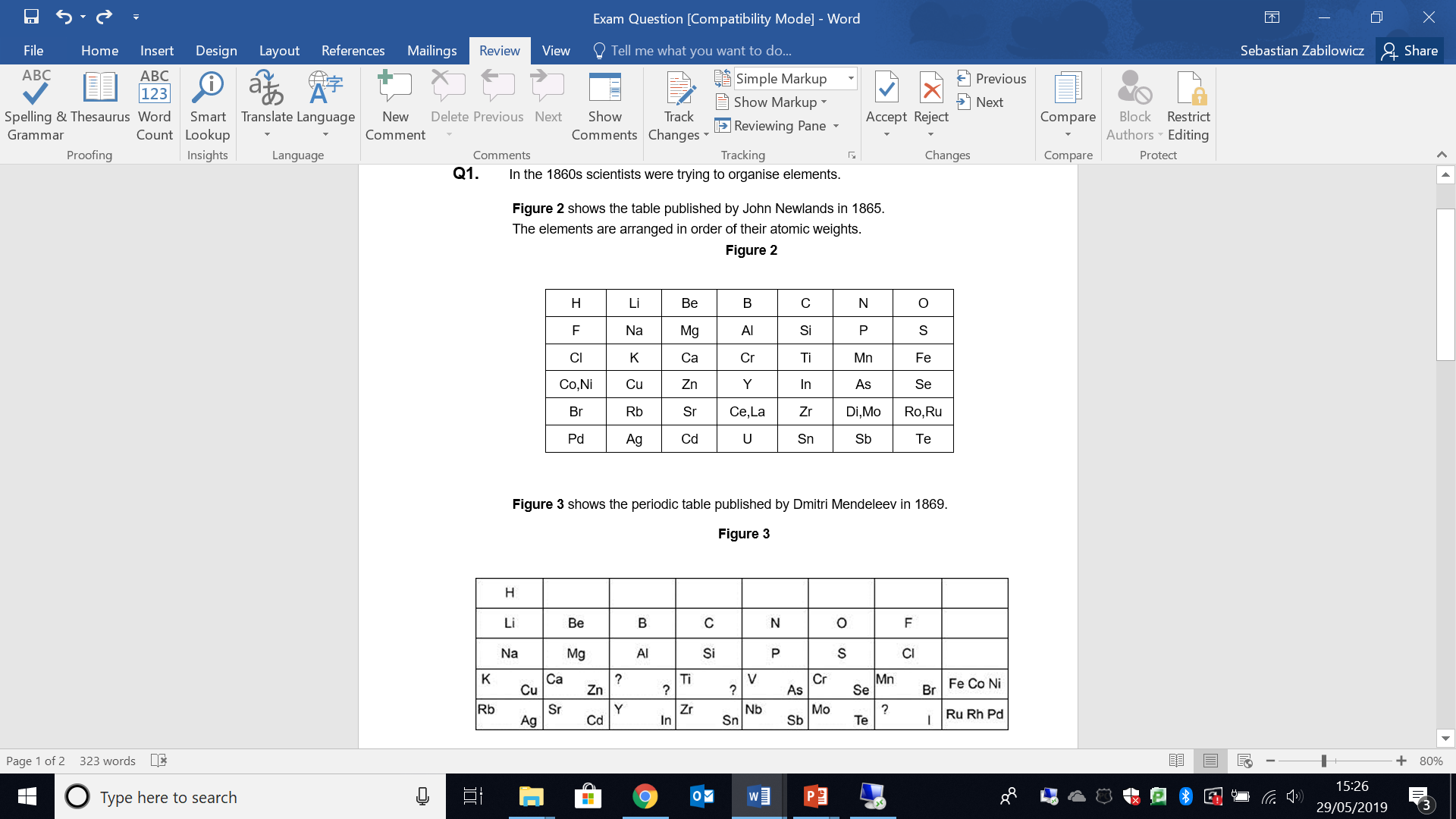 Application Task – You do – Exam QuestionCompare and contrast Newlands’ and Mendeleev’s tables. In your answer, you must include a comparison of the tables and reasons that Mendeleev’s table was later accepted by scientists.                                                         (6 marks)                 ResponseFirstly, both tables have more than one element in a box. Secondly, both tables have similar elements in the same column and are missing the noble gases. Finally, both tables arranged the elements in order of atomic weight.One of the reasons Newland’s table was not accepted was that he had many more dissimilar elements in a column whereas Mendeleev left gaps for undiscovered elements.Mendeleev also predicted the properties of missing elements, which were later discovered, fitting the gaps and matching the predicted properties.Write your response in your book using the starter sentences given to help you.Firstly, both tables have more than... Secondly, both tables have similar elements in the same ____ and are missing… Finally, both tables arranged the elements…One of the reasons Newland’s table was not accepted was that he had… whereas Mendeleev…Mendeleev also predicted…Describe how are elements arranged in the periodic table.In order of atomic number (lowest to highest)State the name of the scientist who proposed the law of octaves, arranging elements by relative atomic mass.John NewlandWhy scientists did not accept John Newland’s table?Some metals were grouped with non-metals with dissimilar properties. Describe what Mendeleev did when creating the modern periodic table.Left gaps so that elements with similar properties could be placed togetherWhy was Mendeleev’s table was later accepted by scientists?Elements with properties predicted by Mendeleev were discovered, filling the gaps in his table.